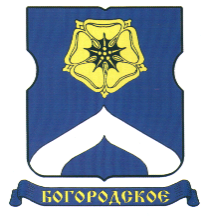 СОВЕТ ДЕПУТАТОВМУНИЦИПАЛЬНОГО ОКРУГА БОГОРОДСКОЕРЕШЕНИЕ04.02.2020  г. № 03/05       В соответствии с пунктом 2 части 5 статьи 1 Закона города Москвы                  от 11 июля 2012 года № 39 «О наделении органов местного самоуправления муниципальных округов в городе Москве отдельными полномочиями города Москвы», постановлением Правительства Москвы от 6 марта 2015 года                                                                                                           № 102-ПП «О размещении сезонных (летних) кафе при стационарных предприятиях общественного питания», рассмотрев обращение заместителя Префекта Восточного административного округа города Москвы от 27 января 2020 года  № 01-14-269/20, Совет депутатов муниципального округа Богородское решил:       1. Согласовать проект схемы размещения сезонного летнего кафе при стационарном предприятии общественного питания ИП Леферовой М.С. по адресу: г. Москва, бульвар Маршала Рокоссовского, д. 6, корп. 1 согласно приложению.           2. Направить настоящее решение в Департамент территориальных органов исполнительной власти города Москвы, префектуру Восточного административного округа города Москвы, управу района Богородское города Москвы в течение 3 дней со дня его принятия.       3. Опубликовать настоящее решение в бюллетене «Московский муниципальный вестник» и разместить на официальном сайте муниципального округа Богородское в информационно-телекоммуникационной сети Интернет.        4.   Настоящее решение вступает в силу со дня принятия. 5. Контроль за исполнением настоящего решения возложить на главу муниципального округа Богородское Воловика К.Е.Глава муниципального округа Богородское 		                                    К.Е. Воловик Приложение к решениюСовета депутатовмуниципального округа Богородское                                                                                                      от 04 февраля 2020 года  № 03/05   Данные по размещению сезонного (летнего кафе) при стационарном предприятии  общественного питания ВАОО согласовании проекта схемы размещения сезонного летнего кафе при стационарном предприятии  общественного питания ИП Леферовой М.С.№ п/пРайон Адрес размещенияХозяйствующий субъектПлощадь места размещения, кв. м1Богородскоег. Москва, бульвар Маршала Рокоссовского, д. 6, корп. 1ИП Леферова М.С.11,2